Ordregivende myndighedDen ordregivende myndighed er:BanedanmarkCarsten Niebuhrs Gade 431577 København VCVR: 18632276Kontaktpersonen hos Banedanmark er:Projektleder, Rasmus Juul Wagner Tlf.: 21383271E-mail: RJWA@bane.dkDet er et krav fra Banedanmark, at tilbudsgiverne iagttager ubetinget tavshed over for uvedkommende om forhold, som måtte komme til tilbudsgivernes kendskab i forbindelse med konkurrenceudsættelsen.  GenereltForm for konkurrenceudsættelseKonkurrenceudsættelsen er annonceret på www.udbud.dk, hvor alt materialet også kan downloades.Konkurrenceudsættelsen gennemføres efter Udbudslovens afsnit IV/§ 191-192.Tildeling af kontrakten sker i henhold til det økonomisk mest fordelagtige tilbud på grundlag af tildelingskriteriet beskrevet i pkt. 6. Kontraktens omfangBanedanmark ønsker at indgå en rammeaftale om isolerende rørkoblinger og pakninger. Der benyttes tre typer: Indsvejste koblinger, Koblinger med flange og Pakninger med flange. Hver type ønskes i forskellige størrelser – se tilbudslisten.Banedanmark regner med at skulle bruge 100-150 stk. i alt over de næste 8 år, til at etablere BPU-områder på 25 stationer. Fordelingen mellem de tre typer er endnu ukendt.Kontraktens maksimale værdi er 3,2 mio. DKK.Endvidere indeholder kontrakten følgende optioner:2 forlængelser á 24 månederVarighedKontrakten løber fra 01.08.2023 til 31.07.2027. I øvrigt henvises til kontraktens § 5.KonkurrenceudsættelsesdokumenterDet samlede materiale til brug for konkurrenceudsættelsen består af:Konkurrenceudsættelsesbetingelser (dette dokument) samt bilag:Kravsspecifikation TilbudslisteKontrakt med tilhørende bilag:Kravsspecifikation CSRTidsplan for konkurrenceudsættelsenKonkurrenceudsættelsen forventes gennemført i henhold til følgende tidsplan: KommunikationSpørgsmål til konkurrenceudsættelsen stilles skriftligt. Spørgsmålene vil blive besvaret ved offentliggørelse (i anonymiseret form) til samtlige tilbudsgivere på udbud.dk. Tilbuddets indhold og opbygning Krav til sprogTilbuddet skal afgives på dansk. Tekniske standardbilag kan dog være udfærdiget på sprogene dansk eller engelsk.Arbejdssproget i kontraktperioden er dansk, og alt skriftligt materiale som skal leveres som en del af kontrakten, skal udarbejdes på dansk.Tilbuddets indhold (tjekliste)	Tilbudsgiver skal vedlægge følgende: Udfyldt tilbudslisteIdentifikation af tilbudsgiver og gyldig underskriftBeskrivelse af de tilbudte produkterDokumentation for, at kravene i EN 10204 3.1 overholdes.Såfremt Tilbudsgiver påtænker at anvende underleverandører i forbindelse med kontraktens opfyldelse, skal samme oplysninger, som angivet ovenfor, ligeledes vedlægges tilbuddet for den/de pågældende underleverandører. Indlevering af tilbudTilbud sendes pr. mail til kontaktperson RJWA@bane.dk mærket ”TILBUD” i emnefeltet. Seneste frist for afgivelse af tilbud fremgår af pkt. 3. Efter tilbudsfristens indtrædelse kan tilbuddet ikke ændres eller tilbagekaldes. Tilbudsgiver skal vedstå tilbuddet i 90 kalenderdage regnet fra fristen for afgivelse af tilbud.EvalueringTildelingskriteriumKontrakten tildeles det økonomisk mest fordelagtige tilbud på baggrund af tildelingskriteriet ”laveste pris”.Evaluering af prisen (Underkriterium I)Ved vurderingen vedrørende underkriterium I anvendes feltet ”tilbudssum” fra tilbudslisten. Denne kan være en evalueringsteknisk sum som vægter priser ud fra forventet behov. Tilbudsgiver er kun ansvarlig for indholdet af de felter, som denne selv har udfyldt. TildelingEfter udløb af tilbudsfristen, jf. pkt. 3 ovenfor, vil Banedanmark foretage evaluering af de indkomne tilbud som beskrevet i pkt. 6. Når Banedanmark har vurderet, hvilket tilbud, der er det økonomisk mest fordelagtige tilbud på grundlag af bedste pris, træffer Banedanmark beslutning om tildeling af kontrakten. Alle Tilbudsgivere vil samtidig blive skriftligt orienteret (evt. ved annoncering på udbud.dk), når Banedanmark har truffet beslutning om tildeling af kontrakten.Banedanmark anser ikke konkurrenceudsættelsen for afsluttet, før kontrakten er underskrevet eller annulleret/aflyst.Nr.AktivitetDatoTilbudsmaterialet udsendes28.04.2023Frist for at stille spørgsmål 10.07.2023Frist for indlevering af tilbud17.07.2023, kl. 09:00Meddelelse om tildeling31.07.2023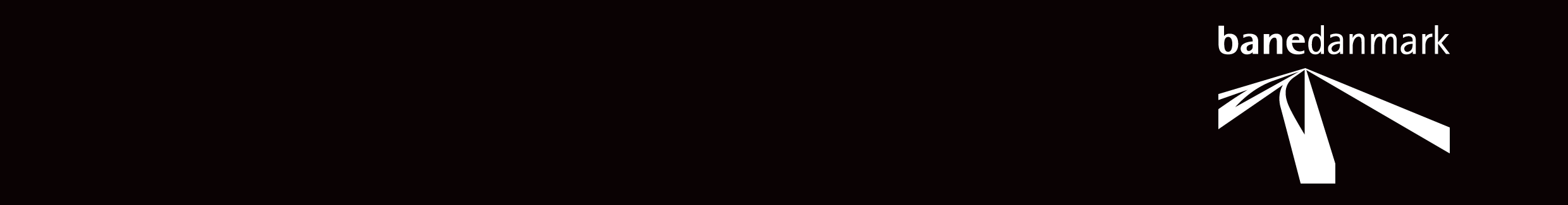 